Состав совета музея школыАнаньева Алина Ивановна – руководитель музея, учитель начальных классовКошелева Надежда Васильевна – учитель английского языкаСюзюкин Александр Геннадьевич – учитель историиЯганова Людмила Валериановна – учитель КРК Латышева Надежда Алексеевна – учитель ИЗОСергеева Альбина Леонидовна   – учитель русского языка и литературыСеливерстрова Эльвира Ильинична   – учитель родного языка и литературы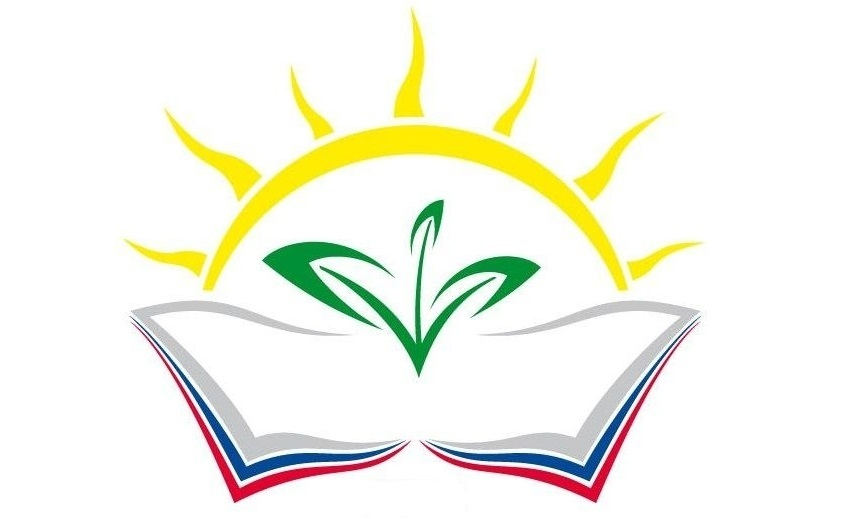 